Београд, 	12. 9. 2019. године	Број: 	90КЛУБОВИМА ЦЕНТРАЛНЕ СРБИЈЕ ЧЛАНОВИМАДруге Лиге Централне Србије (Запад и Исток) Предмет:  Обавештење о одржавању такмичења – први део	ДРУГА ЛИГА ЦЕНТРАЛНЕ СРБИЈЕ – ЗАПАДПодзона СеверТермин		6 – 8. септембар 2018. године.Место	Крупањ, хотел „Гранд“. Цена једнодневног пансиона са БТО износи 2.955 динара у двокреветној собама.Плаћање	Пре почетка такмичења, вирмански или готовински на рецепцији хотела  „Гранд“. Резервације	За резервације и профактуре обавезно се обратити хотелу „Гранд“ на е-маил: grand.krupanj@gmail.com. Контакт 0157581107 и 7581122. Рок за подношење захтева за профакуре и резервацију смештаја је 2. септембар 2019. године. ДРУГА ЛИГА ЦЕНТРАЛНЕ СРБИЈЕ – ИСТОКПодзона ЈУГТермин		6 – 8. септембар 2018. године.Место	Власотинце, хотел „Грозд“. Цена једнодневног пансиона са БТО износи 2.400 динара у двокреветној соби. Доплата за једнокреветну износи 300 динара.Плаћање	Пре почетка такмичења, вирмански или готовински на рецепцији хотела „Грозд“. Резервације	За резервацију смештаја треба да се обрате хотелу „Грозд“. Контакт: Наташа Станковић 0600911110 и 0603426666. Mаил: nastahi@gmail.com.  Рок за подношење захтева за профакуре и резервацију смештаја је 2. септембар 2019. године. ДРУГА ЛИГА ЦЕНТРАЛНЕ СРБИЈЕ – ЗАПАД - Подзона ЈУГДРУГА ЛИГА ЦЕНТРАЛНЕ СРБИЈЕ – ИСТОК - Подзона СЕВЕРТермин		6 – 8. септембар 2018. године.Место	Крагујевац, хотел „Шумарице“. Цена једнодневног пансиона са БТО износи 2.740 динара у двокреветној соби, а у једнокреветној 3.090 динара.Плаћање	Пре почетка такмичења, вирмански или готовински на рецепцији хотела  „Шумарице“. Резервације	 За резервацију смештаја треба да се обрате хотелу „Шумарице“ на е-маил: sumarice@sumaricedoo.com.  Контакт: 0631160315 (Марија Ковачевић).Рок за подношење захтева за профакуре и резервацију смештаја је 2. септембар 2019. године. С Е К Р Е Т А Р   Ш С Ц СМиливоје Миливојевић, с.р.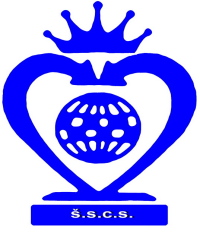 ШАХОВСКИ САВЕЗ ЦЕНТРАЛНЕ СРБИЈЕБеоград, Нушићева 25/II, Тел-факс: 011-3222447, 3222448www.sah-centralnasrbija.com    Е-маил:  cs_sah@verat.net